Imię i Nazwisko………………………..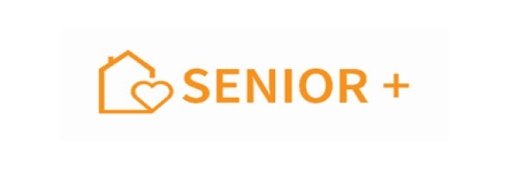 Data urodzenia…………………………                                     Adres zamieszkania…………………….Telefon………………………………….WNIOSEKo przyjęcie do Dziennego Domu Senior+ w DrzewicyWnioskuję o zakwalifikowanie mnie do udziału w zajęciach, które będą realizowane                                                              w Dziennym Domu „Senior + ‘’ w Drzewicy przy ul. Braci Kobylańskich 26.Jednocześnie informuję, że :   Jestem osobą nieaktywną zawodowo w wieku 60+ Mój stan zdrowia i stopień sprawności psychoruchowej umożliwia mi uczestnictwo                             w  zajęciach  Zamieszkuję samotnie   Zamieszkuję z rodziną  Korzystam ze świadczeń Pomocy Społecznej w tym z POPŻNie korzystam ze świadczeń Pomocy Społecznej Chcę korzystać z ciepłego posiłku w formie obiadu Posiadam dochód w granicach:       do 634 zł.   do 1001 zł.  do 1501zł.     do 2000 zł.  powyżej 2000zł.Nie posiadam dochoduDane będą przetwarzane na podstawie ustawy z dnia12 marca 2004r.o pomocy społecznej (Dz. U. z 2018 r. poz.1508) oraz art.6 ust.1c, art.9 ust.2 RODO zgodnie z art.13 ust.1i2                                                                                                                                           ………………………………………..                                                                                                    (podpis osoby składającej wniosek) Załączniki : kserokopia  decyzji właściwego organu tj. ZUS, KRUS lub MGOPS określającą wysokość pobieranego świadczenia(emerytury, renty lub zasiłku stałego)zaświadczenie lekarskie o braku przeciwwskazań do udziału w zajęciach ruchowych, sportowo- rekreacyjnych i aktywizującychKlauzula informacyjna o przetwarzaniu danych osobowychZgodnie z art. 13 rozporządzenia Parlamentu Europejskiego i Rady (UE) 2016/679 z 27 kwietnia 2016r. w sprawie ochrony osób fizycznych w związku  z przetwarzaniem danych osobowych i w sprawie swobodnego przepływu takich danych oraz uchylenia dyrektywy 95/46/WE (RODO), informujemy:Administratorem Pani/Pana danych osobowych jest Dzienny Dom „Senior +”                              w Drzewicy,  z siedzibą w Drzewicy przy ul. Braci Kobylańskich 26, reprezentowany przez Kierownika.Przetwarzanie Pani/Pana danych osobowych będzie się odbywać na podstawie art. 6 ust. 1 lit. b), c) oraz e) unijnego rozporządzenia RODO w celu realizacji zadań Dziennego Domu „Senior +”  w Drzewicy, wynikających ze szczegółowych przepisów prawa;Pani/Pana dane osobowe będą przechowywane przez okres wskazany w przepisach o archiwizacji;Przysługuje Pani/Pan prawo dostępu do treści swoich danych osobowych, do ich sprostowania, ograniczenia ich przetwarzania, do przenoszenia danych oraz wniesienia sprzeciwu wobec ich przetwarzania;Przysługuje Pani/Panu prawo wniesienia skargi do organu nadzorczego, jeśli Pani/Pana zdaniem, przetwarzanie danych osobowych – narusza przepisy unijnego rozporządzenia RODO;Podanie przez Panią/Pana danych osobowych jest wymogiem ustawowym lub umownym, a w szczególnych przypadkach ich podanie jest warunkiem zawarcia umowy;Pani/Pana dane osobowe mogą być udostępniane innym odbiorcom lub kategoriom odbiorców danych osobowych, w uzasadnionych przypadkach i na podstawie odpowiednich przepisów prawa, umów powierzenia lub stosownych upoważnień;Pani/Pana dane osobowe nie będą przetwarzane w sposób zautomatyzowany i nie będą profilowane.O szczegółach podstawy gromadzenia danych osobowych i ewentualnym obowiązku lub dobrowolności ich podania oraz potencjalnych konsekwencjach niepodania danych informowani będą Państwo przez wydział merytoryczny.………………………………………..                                                                                                    (podpis osoby składającej wniosek)